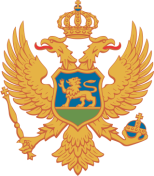 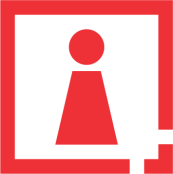 C R N A   G O R AAGENCIJA ZA ZAŠTITU LIČNIH PODATAKAI SLOBODAN PRISTUP INFORMACIJAMABr.  UP II 07-30-1151-1/16Podgorica,06.12.2016.godineAgencija za zaštitu ličnih podataka i slobodan pristup informacijama-Savjet Agencije, rješavajući po žalbi 16/84971-84978 NVO Mans  izjavljene protiv zaključka Ministarstva prosvjete br. 007-12/2016 od 10.06.2016.godine, na osnovu člana 38 stav 2 Zakona o slobodnom pristupu informacijama (“Sl.list Crne Gore”, br.44/12) i članova 136 stav 1, 139 stav 1, 140 ,141 stav 1 tačka 4, 141 stav 2 tačka 3 i 141 stav 3 Zakona o opštem upravnom postupku (“Sl.list Crne Gore”, br .60/03, 73/10 i 32/11) je na održanoj sjednici dana 05.10.2016.godine donio:ZAKLJUČAK O PREKIDU POSTUPKA ZBOG PRETHODNOG PITANJA ČIJE SE RJEŠAVANJE POKREĆE PO SLUŽBENOJ DUŽNOSTIPrekida se postupak pokrenut po žalbi 16/84971-84978  NVO Mans izjavljene protiv zaključka Ministarstva prosvjete br 007-12/2016 od 10.06.2016.godine. Prekid postupka traje dok nadležni organ Ministarstvo unutrašnjih poslova – Direktorat za državnu upravu i lokalnu samoupravu - Direkcija za inspekcijski nadzor ne riješi prethodno pitanje precizirano Inicijativom za vršenje kontrole kancelarijskog poslovanja Ministarstva prosvjete  br. 07-33-4633-3/16 od 31.10.2016.godine i dostavi zapisnik Agenciji za zaštitu ličnih podataka i slobodan pristup informacijama sa utvrđenim činjeničnim stanjem da li je Ministarstvo prosvjete u posjedu dokumenata traženih zahtjevom za slobodan pristup informacijama NVO Mans 16/84971-84978 od 01.03.2016.godine.O b r a z l o ž e nj eDana 25.07.2016.godine Agenciji za zaštitu ličnih podataka i slobodan pristup informacijama dostavljena je žalba 16/84971-84978 NVO Mans izjavljene protiv zaključka Ministarstva prosvjete br.007-12/2016 od 10.06.2016.godine. Kako je kod Agencije za zaštitu ličnih podataka i slobodan pristup informacijama u toku postupak, to je Savjet Agencije u toku postupka odlučivanja po predmetnoj žalbi naišao na prethodno pitanje i to: da li je Ministarstvo prosvjete u posjedu dokumenata traženih zahtjevom za slobodan pristup informacijama informacijama NVO Mans 16/84971-84978 od 01.03.2016.godine. Kako je propisano u smislu člana 136 stav 1 i člana 139 stav 1 Zakona o opštem upravnom postupku, da kada Savjet Agencije naiđe na prethodno pitanje bez čijeg rješavanja ne može riješiti samu upravnu stvar, a da je to prethodno pitanje koje čini samostalnu pravnu cijelinu a čije rješavanje je u nadležnosti drugog organa odnosno Ministarstva unutrašnjih poslova – Direktorata za državnu upravu i lokalnu samoupravu - Direkcije za inspekcijski nadzor shodno članu 46 Zakona o slobodnom pristupu informacijama, donosi zaključak o prekidu postupka.Dana 31.10.2016.godine Agencija za zaštitu ličnih podataka i slobodan pristup informacijama podnijela je nadležnom organu Ministarstvu unutrašnjih poslova – Direktoratu za državnu upravu i lokalnu samoupravu - Direkciji za inspekcijski nadzor Inicijativu za vršenje kontrole kancelarijskog poslovanja Ministarstva prosvjete br. 07-33-4633-3/16. Savjet Agencije je podnijetom inicijativom br. 07-33-4633-3/16 od 31.10.2016.godine za vršenje kontrole kancelarijskog poslovanja Ministarstva prosvjete shodno članu 40 stav 1 tačka 2 Zakona o slobodnom pristupu informacijama tražio da se riješi prethodno pitanje a to je da li je Ministarstvo prosvjete u posjedu svih rashoda (koji uključuju datum isplate, naziv dobavljača, svrhu uplate i ostale stavke, a sve po SAP sistemu po kojem se vode budžetski izdaci) realizovanih na programu: osnovno obrazovanje, ekonomska klasifikacija broj 4413, izdatak: izdaci za građevinske objekte, a koji se odnose na mart 2016.godine, svih rashoda (koji uključuju datum isplate, naziv dobavljača, svrhu uplate i ostale stavke, a sve po SAP sistemu po kojem se vode budžetski izdaci) realizovanih na programu: osnovno obrazovanje, ekonomska klasifikacija broj 4415, izdatak: izdaci za opremu, a koji se odnose na mart 2016.godine, svih rashoda (koji uktjučuju datum isplate, naziv dobavljača, svrhu uplate i ostale stavke, a sve po SAP sistemu po kojem se vode budžetski izdaci) realizovanih na programu: osnovno obrazovanje, ekonomska klasifikacija broj 4416, izdatak: izdaci za investiciono održavanje, a koji se odnose na mart 2016. godine, svih rashoda (koji uključuju datum isplate, naziv dobavljača, svrhu uplate i ostale stavke, a sve po SAP sistemu po kojem se vode budžetski izdaci) realizovanih na programu: osnovno obrazovanje, ekonomska klasifikacija broj 4125, izdatak: otpremnine, a koji se odnose na mart 2016.godine, svih rashoda (koji uključuju datum isplate, naziv dobavljača, svrhu uplate i ostale stavke, a sve po SAP sistemu po kojem se vode budžetski izdaci) realizovanih na programu: srednje obrazovanje, ekonomska klasifikacija broj 4125, izdatak: otpremnine, a koji se odnose na mart 2016.godine, svih rashoda (koji uključuju datum isplate, naziv dobavljača, svrhu uplate i ostale stavke, a sve po SAP sistemu po kojem se vode budžetski izdaci) realizovanih na programu: srednje obrazovanje, ekonomska klasifikacija broj 4413, izdatak: izdaci za građevinske objekte, a koji se odnose na mart 2016.godine, svih rashoda (koji uključuju datum isplate, naziv dobavljača, svrhu uplate i ostale stavke, a sve po SAP sistemu po kojem se vode budžetski izdaci) realizovanih na programu: srednje obrazovanje, ekonomska klasifikacija broj 4415, izdatak: izdaci za opremu, a koji se odnose na mart 2016.godine, svih rashoda (koji uključuju datum isplate, naziv dobavljača, svrhu uplate i ostale stavke, a sve po SAP sistemu po kojem se vode budžetski izdaci) realizovanih na programu: srednje obrazovanje, ekonomska klasifikacija broj 4416, izdatak: izdaci za investiciono održavanje, a koji se odnose na mart 2016.godine.Članom 140 Zakona o opštem upravnom postupku je propisano da će se postupak prekinut zbog rješavanja prethodnog pitanja pred nadležnim organom nastaviti pošto bude konačno odlučeno o tom pitanju.Savjet Agencije u smislu člana 141 stav 1 tačka 4 i člana 141 stva 2 tačka 3 Zakona o opštem upravnom postupku kojim je propisano da se postupak prekida ako organ koji vodi postupak odluči da o prethodnom pitanju neće riješiti sam, odnosno ako  po zakonu ne može sam riještiti prethodno pitanje te da prekid postupka traje dok prethodno pitanje nije konačno odnosno pravosnažno riješeno. U konkretnom predmetu, prekid postupka traje dok nadležni organ Ministarstvo unutrašnjih poslova – Direktorat za državnu upravu i lokalnu samoupravu- Direkcija za inspekcijski nadzor ne riješi prethodno pitanje precizirano Inicijativom za vršenje kontrole kancelarijskog poslovanja Ministarstva prosvjete br. 07-33-4633-3/16 od 31.10.2016.godine i dostavi zapisnik Agenciji za zaštitu ličnih podataka i slobodan pristup informacijama sa utvrđenim činjeničnim stanjem da li je Ministarstvo prosvjete u posjedu dokumenata traženih zahtjevom za slobodan pristup informacijama NVO Mans 16/84971-84978  od 01.03.2016.godine. Članom 141 stav 3 Zakona o opštem upravnom postupku je propisano da prekidom postupka prestaju da teku svi rokovi određeni za procesne radnje, te da u vrijeme prekida postupka ne teče rok za izdavanje rješenja, u predmetu po izjavljenoj žalbi 16/84971-84978  NVO Mans  izjavljene protiv zaključka Ministarstva prosvjete br.007-12/2016 od 10.06.2016.godine.U postupku po žalbi Savjet Agencije prethodno pitanje nije uzeo sam u pretres , to je na osnovu člana 38 stav 2 Zakona o slobodnom pristupu informacijama (“Sl.list Crne Gore”, br.44/12) i članova 136 stav 1, 139 stav 1, 140 ,141 stav 1 tačka 4, 141 stav 2 tačka 3 i 141 stav 3 Zakona o opštem upravnom postupku (“Sl.list Crne Gore”, br .60/03, 73/10 i 32/11), odlučeno kao u dispozitivu zaključka.Pravna pouka: Protiv ovog Zaključka se ne može izjaviti posebna žalba shodno članu 136 Zakona o opštem upravnom postupku.                                                                                                                                                                              SAVJET AGENCIJE:Predsjednik,  Muhamed Gjokaj 